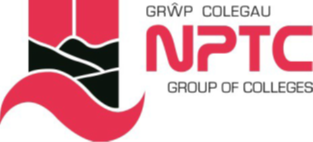 SCHOOL OF HAIRDRESSING & APPLIED THERAPIESTypes of Joint MotionAbduction - To draw away from the mid-line of the bodyAdduction -To draw towards the mid-line of the bodyFlexion - To bend into the bodyExtension -  To straighten away from the bodyCircumduction – To move a limb in a circular mannerRotation -  To turn aroundSupinate - Turn face or palm upwardsPronate – Turn face down or palm downPlantar Flexion – Downward movement of big toeDorsi-flexion – Upward movement of big toe Inversion – turn inwardsEversion – turn outwardsN.B The body must be in the anatomical position for the above definitions to be true.